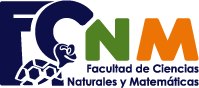 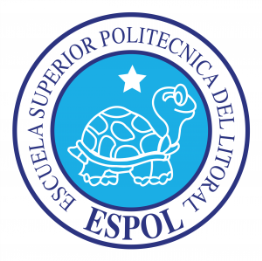 EXAMEN DE LABORATORIO DE QUIMICA ORGANICA II II SEMESTRE 2012-2013, febrero 4 del 2013NOMBRE: ………………………………………………………………………………………………………..		PARALELO:……….¿Por qué es aconsejable usar un baño de aceite en la determinación de la temperatura de fusión?	OBTENCIÓN DEL ÁCIDO ACETIL SALICÍLICO¿Qué tipo de mecanismo sigue la reacción?¿Cuál es la reacción que promueve el uso de FeCl3?	OBTENCIÓN DE LA DIBENZALCETONA¿Cuál es el papel de la acetona en la obtención de la DIBENZALCETONA?¿Cómo evitamos pérdida de masa del producto durante su Recristalización? 	SÍNTESIS DEL BENZOATO DE METILO¿Cuál es la función del ácido sulfúrico concentrado en la preparación del benzoato de metilo?Escriba la reacción química estructural del benzoato de metilo.	NITRACIÓN DEL BENZOATO DE METILO¿Por qué es necesario mantener la Temperatura de 5 a 10 °C el añadir la mezcla sulfonítrica?Escribir el mecanismo de reacción que se produce en la nitración del benzoato de metilo.SÍNTESIS DE LA ACETANILIDA¿Para qué utilizamos el acetato de sodio  y el carbón activado en el proceso de síntesis?Grafique el proceso de obtención de la Acetanilida con sus equipos e instrumentos de laboratorio.OBTENCIÓN DE LA P-NITROACETANILIDAGrafique un diagrama de bloques el proceso de obtención de la p-nitroacetanilida.OBTENCIÓN DE P-NITROANILINA¿Cuál es el mecanismo seguido por la reacción de obtención de la P-Nitroanilina? Escriba la reacción química estructural.DETERMINACIÓN DE CARBOHIDRATOSEscriba la reacción de reducción del Cobre a causa de un azúcar reductor.¿Para qué añadimos óxido de aluminio en la disolución de miel de abeja?SEPARACIÓN DE LOS COMPONENTES DE LA LECHEExplique ¿cómo separamos la lactosa?¿Cómo separamos la caseína?OBTENCIÓN DE ACEITES ESENCIALES Y SU IDENTIFICACIÓN18.	Grafique en diagrama de bloques el procedimiento para obtención de un aceite esencial.Cite 3 diferencias y 3 semejanzas más importantes entre LOS DATOS de una práctica CUALITATIVA, Y LOS DATOS de una práctica CUANTITATIVA, los mismos que se deben presentar como parte del Informe (reporte de práctica).Todos los temas tienen el valor de un punto, a excepción del último que le corresponderá 2.DiferenciasSemejanzas _ _ _ _ _ _ _ _ _ _ _ _ _ _ _ _ _ _ _ _ _ _ _ _ _ _ _ _ _ _ _ _ _ _ _ _ _ _ _ _ _ _ _ _ _ _ _ _ _ _ _ _ _ _ _ __ _ _ _ _ _ _ _ _ _ _ _ _ _ _ _ _ _ _ _ _ _ _ _ _ _ _ __ _ _ _ _ _ _ _ _ _ _ _ _ _ _ _ _ _ _ _ _ _ _ _ _ _ _ __ _ _ _ _ _ _ _ _ _ _ _ _ _ _ _ _ _ _ _ _ _ _ _ _ _ _ __ _ _ _ _ _ _ _ _ _ _ _ _ _ _ _ _ _ _ _ _ _ _ _ _ _ _ __ _ _ _ _ _ _ _ _ _ _ _ _ _ _ _ _ _ _ _ _ _ _ _ _ _ _ __ _ _ _ _ _ _ _ _ _ _ _ _ _ _ _ _ _ _ _ _ _ _ _ _ _ _ _ _ _ _ _ _ _ _ _ _ _ _ _ _ _ _ _ _ _ _ _ _ _ _ _ _ _ _ __ _ _ _ _ _ _ _ _ _ _ _ _ _ _ _ _ _ _ _ _ _ _ _ _ _ _ __ _ _ _ _ _ _ _ _ _ _ _ _ _ _ _ _ _ _ _ _ _ _ _ _ _ _ __ _ _ _ _ _ _ _ _ _ _ _ _ _ _ _ _ _ _ _ _ _ _ _ _ _ _ __ _ _ _ _ _ _ _ _ _ _ _ _ _ _ _ _ _ _ _ _ _ _ _ _ _ _ __ _ _ _ _ _ _ _ _ _ _ _ _ _ _ _ _ _ _ _ _ _ _ _ _ _ _ __ _ _ _ _ _ _ _ _ _ _ _ _ _ _ _ _ _ _ _ _ _ _ _ _ _ _ __ _ _ _ _ _ _ _ _ _ _ _ _ _ _ _ _ _ _ _ _ _ _ _ _ _ _ __ _ _ _ _ _ _ _ _ _ _ _ _ _ _ _ _ _ _ _ _ _ _ _ _ _ _ __ _ _ _ _ _ _ _ _ _ _ _ _ _ _ _ _ _ _ _ _ _ _ _ _ _ _ _